МУНИЦИПАЛЬНОЕ  АВТОНОМНОЕ  ОБЩЕОБРАЗОВАТЕЛЬНОЕ  УЧРЕЖДЕНИЕСРЕДНЯЯ  ОБЩЕОБРАЗОВАТЕЛЬНАЯ  ШКОЛА № 43ОТКРЫТЫЙ УРОК«ТГПУ «Педагогический факультет» проведение открытых занятий для студентов Педагогического факультета ТГПУ»Урок русского языка«Имена прилагательные»2-Р класс коррекции V вида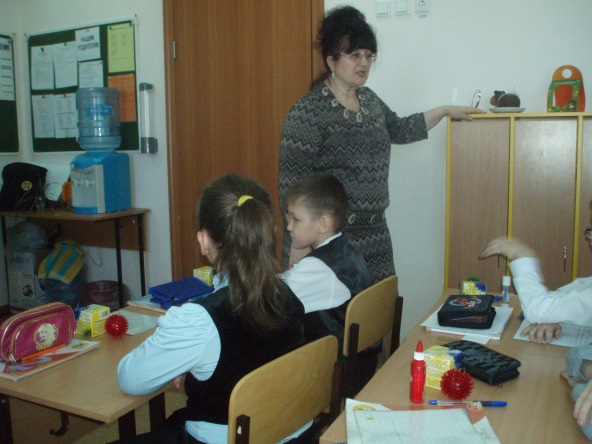 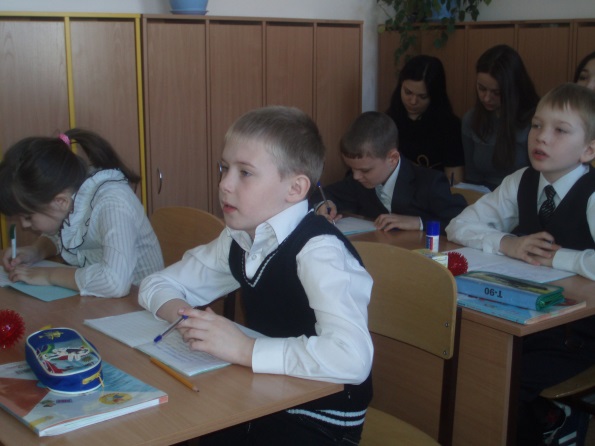 УЧИТЕЛЬ: СОЛОВЬЕВА ТАТЬЯНА СЕМЕНОВНА11.03. 2013Урок по русскому языку «Имена прилагательные»2 класс – «Р» VвидаУрок изучения нового материала (презентация)Тема: «Имена прилагательные»Цель: Познакомить учащихся со словами, обозначающими признаки предметов, отвечающие на вопросы какой?, какая?, какое?, какие?, и их ролью в речи.Задачи:образовательные:1. Формировать умение распознавать самостоятельные части речи: имена существительные, имена прилагательные, глагол. 2. Научить ставить вопросы от существительных к прилагательным; находить имена прилагательные в тексте.3.Устанавливать связь между прилагательным и существительным; подбирать примеры с определенной орфограммой, устанавливать аналогии.коррекционно-развивающие:Развивать устную и письменную речь. Развивать мелкую моторику, артикуляцию, логическое мышление.воспитательные:Показать детям, что имена прилагательные украшают и обогащают нашу речь.Учить видеть красоту родной природы и беречь её.     Универсальные учебные действия, формируемые на уроке:1.Регулятивные:учиться высказывать свое предположение на основе работы с наглядностью, предложенной учителем.2. Познавательные: находить ответы на вопросы в тексте, иллюстрациях; делать выводы в результате совместной работы класса и учителя.3. Личностные: уважительно относиться к мнению других ребят; формировать свое мнение.4. Коммуникативные: оформлять свои мысли в устной форме; слушать и понимать речь других; выразительно читать текст (дети сидят на уроке за круглым столом).5. Метапредметные: деление предметов на группы живой и неживой природы, изучаемые на уроке «Окружающий мир»Планируемые достижения обучающихся.- уметь выделять в тексте части речи;- подбирать синонимы и антонимы к имени прилагательному;- самостоятельно выводить правило, доказывать и подтверждать фактами (из текста) собственное суждение;Оборудование: мультимедиа, таблицы (синонимы, антонимы), цветная бумага, ножницы, клей, панно, массажные шарики.Ход урока:МУНИЦИПАЛЬНОЕ  АВТОНОМНОЕ  ОБЩЕОБРАЗОВАТЕЛЬНОЕ  УЧРЕЖДЕНИЕСРЕДНЯЯ  ОБЩЕОБРАЗОВАТЕЛЬНАЯ  ШКОЛА № 43ОТКРЫТЫЙ УРОКСеминар по теме «ФГОС. Требования к результатам освоения  ОПП  ООО, к современному уроку»«Современный урок как основная форма реализации требований ФГОС»Урок литературного чтенияЛ.Н. Толстой «Какая бывает роса на траве»3-Р класс коррекции V вида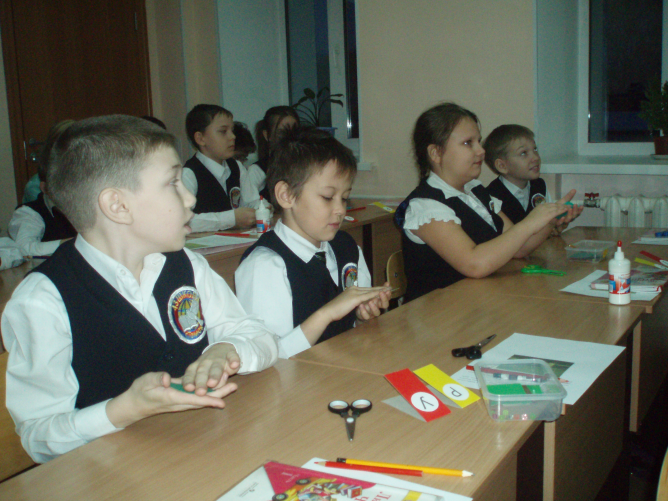 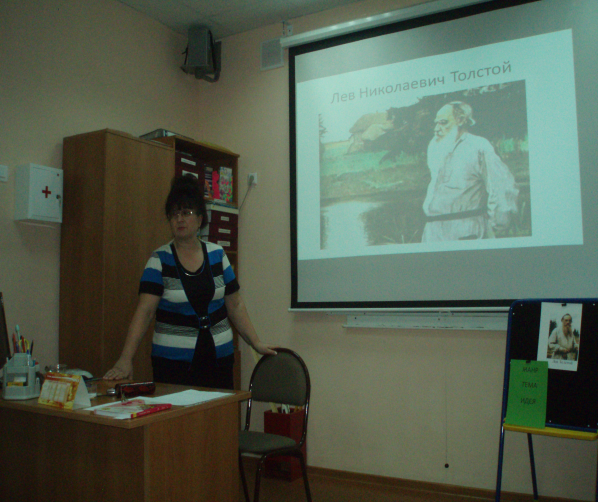 УЧИТЕЛЬ: СОЛОВЬЕВА ТАТЬЯНА СЕМЕНОВНА 2013Урок по литературному чтениюЛ.Н. Толстой «Какая бывает роса на траве»3-Р класс коррекции V видаУрок изучения нового материала (презентация)Тема: Л.Н. Толстой «Какая бывает роса на траве»Цель: Познакомить учащихся с новым литературным жанром текстом-описаниемЗадачи:образовательные:1. Развивать внимание к эмоциональной окрашенности лирического произведения2. Отрабатывать знания об изобразительных средствах языка (олицетворение, сравнение, эпитеты)3. Формировать умение передавать при чтении настроение автора и свое отношение к прочитанномукоррекционно-развивающие:Развивать устную речь.Обогащать пассивный словарь детей. Развивать мелкую моторику, артикуляцию, логическое мышление.воспитательные:Показать детям каквыразительные средства языка украшают и обогащают нашу речь.Учить видеть красоту родной природы и беречь её.Формировать умение работать в паре.     Универсальные учебные действия, формируемые на уроке:1.Регулятивные:учиться высказывать свое предположение на основе работы с наглядностью, предложенной учителем.2. Познавательные: находить ответы на вопросы в тексте, иллюстрациях; делать выводы в результате совместной работы класса и учителя.3. Личностные: уважительно относиться к мнению других ребят; формировать свое мнение, умение работать в паре.4. Коммуникативные: оформлять свои мысли в устной форме; слушать и понимать речь других; выразительно читать текст (дети сидят на уроке за круглым столом).5. Метапредметные: расширение знаний детей о круговороте воды в природе, изучаемом на уроке «Окружающий мир»Планируемые достижения обучающихся.- уметь определять жанр литературного текста;- выделять в тексте (эпитеты, сравнение, олицетворение);- самостоятельно делать выводы, доказывать и подтверждать фактами (из текста) собственное суждение;Оборудование:мультимедия, портрет Л.Н. Толстого, цветотерапия, тексты, цветные карандаши, цветная бумага, ножницы, клей, бисерХод урока:Развитие и коррекция школьно-значимых функций                           Содержание урокаИКТЦель:Здоровьесберегающее упражнение на дыхание Упражнения из методов «Театральная педагогика»Артикуляционная гимнастикаРазвитие мелкой моторикиРазвитие речиМини-итогРазвитие мелкой моторикиВоспитательный моментПриём «Живая наглядность»Мини-итогПроблемная ситуацияРазвитие устной речи. Активизация словаряРазвитие эмоционально-волевой сферыМежпредметная связь(окружающий мир)I. Орг. момент.Психологический настрой.Сообщение темы с мотивирующим приемом1 слайдИмена прилагательные                              обозначает _?_______Имя прилаг.     отвечает на вопросы_?_______Учитель: - На сегодняшнем уроке мы  с вами познакомимся еще с одной частью речи – именем прилагательным. Посмотрим, можно ли обходиться без имени прилагательного в нашей речи. Ведь иногда обходимся, речь наша предметно-глагольная.  Попробуем понять какую роль играют прилагательные в нашей речи.II. Изучение новогоРАЗМИНКА (в руках детей массажные шарики)2 слайдМы листики осенние,На ветках мы сидим.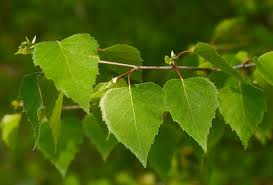 Дунул ветер – полетели. (дыхание из упражнения «Свеча»)Мы летели, мы летелиИ на землю тихо сели.Учитель:- О каком времени года говорится в этой строфе? Какое слово «лишнее»? (урок проводила весной)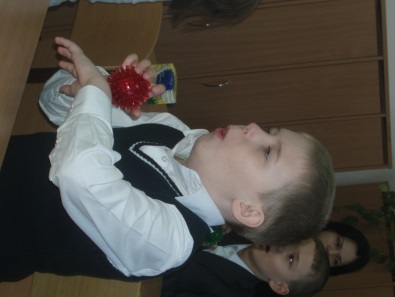 Учитель:- А теперь со словом «весенние» проведем упражнение на дыхание.1. Выдыхаем спокойно (3 раза) на правой руке2. Упражнение «Снайпер» (выдох точечный, короткий)-(до 5 раз)- на левой руке.Актуализация знанийМИНУТКА ЧИСТОПИСАНИЯ3 слайдИлья Семенович Остроухов
«Первая зелень»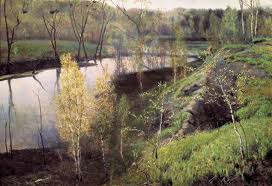 Учитель:-Нравится картина? Какие чувства вызывает?Художник пишет красками и душой, а мы попробуем описать картину словесно. Составьте словосочетания.Ученики: - Красочная картина, много зелени, голубая вода, голубое небо.Учитель:- Почему не все деревья распустили почки?Ученики: - Разные породы деревьев.Учитель:-Назовите какие деревья вы знаете?4 слайдСЛОВАРНАЯ РАБОТА       Б-рёза-синатоп-льр-бина (проверка)Учитель:-К какой части речи относятся эти слова? Что их объединяет?Ученики: -  Неодушевленные и нарицательные.5 слайдСЛОВОСОЧЕТАНИЯ (образуйте от существительных слова, которые отвечают на вопросы:  какой?, какая? какие?И свяжите с подходящим по смыслу существительным)Берёза-осина – тополь – рябина –                 сок, бусы, кора, пух6 слайдБерёза – берёзовый сокосина – осиновая коратополь – тополиный пухрябина – рябиновые бусыУчитель:- От какой части речи мы задавали вопрос при образовании словосочетания?- Значит, имена прилагательные связаны с именем существительным.Учитель:-Составьте простое распространенное предложение с одним из словосочетаний.Берёзовый сок бежит по стволу.Физминутка (Дети пересаживаются: столы ставят по кругу, садятся по кругу, готовят цветную бумагу, клей, ножницы)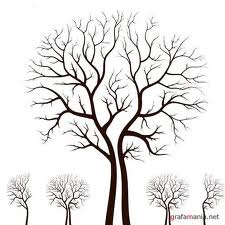 Учитель:- Нравится иллюстрация? Почему?Ученики: - Не хватает цвета.Учитель:- Возьмите зеленую бумагу и вырежете по одному берёзовому листочку.Учитель:- Трудно вырезать? Вот и почкам трудно распуститься весной, как много веточек сломанных и на них никогда почки не распустятся, и первая зелень этих веточек нас уже не порадует.Учитель:- Какие у вас получились листочки?Ученики:- Разные.Учитель:-По какому признаку можно их разделить? (добавляю свой жёлтый листик)Ученики:- По цвету.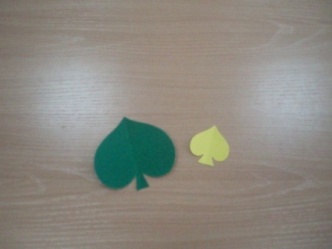 Учитель:-По какому еще  признаку можно их разделить? (добавляю свой большой листик)Ученики: - По размеру.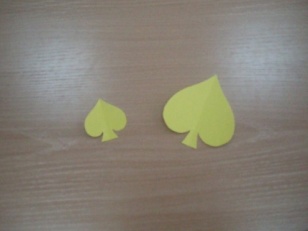 Учитель:-  А, еще по какому признаку?Ученики: -   По форме.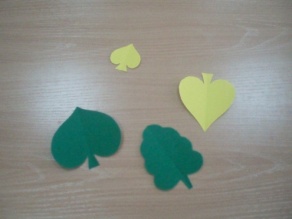 Учитель:-А эти все признаки на какой вопрос отвечают?Ученики: -  Какой?, какая?, какие?, какое?Учитель:-  Для чего нужны имена прилагательные?Ученики: -  Для определения признаков предмета.Учитель:-Возьмите листик, о котором я подумала? Почему вы испытали трудность в выборе?Ученики: -  Не назвали его признаки (цвет, форму, размер)Учитель:- Имена прилагательные несут конкретизирующую роль.Учитель:- У вас листики маленькие, а у меня большие.Это АНТОНИМЫ.8 слайдЗЕЛЁНЫЙ, зелёненький9 слайдСинонимыЗелёный – салатовый, травяной,изумрудный, малахитовый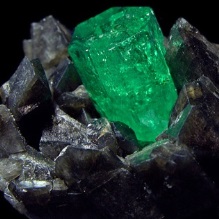 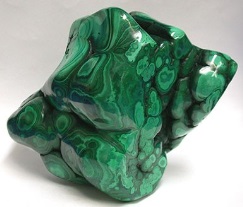 Учитель:- Опишите свой листик, употребляя в речи синонимы.Учитель:-  Обменяйтесь листиками с соседом и украсьте наше дерево.Учитель:-Какое дерево получилось?Ученики:- Красивое, весеннее.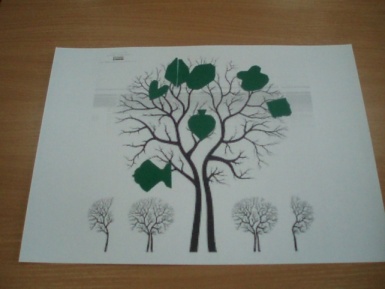 ФИЗКУЛЬТМИНУТКАИГРА «ЖИВАЯ СХЕМА» ЛИСТИК(дети называют звуки в слове ЛИСТИК, выходят по очереди к доске и составляют схему-звуко-буквенный анализ)Учитель:- Сколько гласных? Гласные-шаг вперед. Сколько слогов? Почему?Учитель:- Сколько согласных? Согласные – шаг вперед.Учитель:- Вернемся к предложению.БЕРЁЗОВЫЙ  СОК    БЕЖИТ   ПО  СТВОЛУ.Учитель: Каким членом предложения является имя прилагательное?Ученики: - Второстепенным (определением)III. ИТОГ 10 слайдРоль имён прилагательных в речиИмена прилагательные «озаряют» предметы, их называют «живописующей» частью речи.Имена прилагательные конкретизируют предмет.Имена прилагательные «расцвечивают» предмет.С помощью имён прилагательных говорящий показывает своё отношение к предмету.МОЛОДЦЫ!!!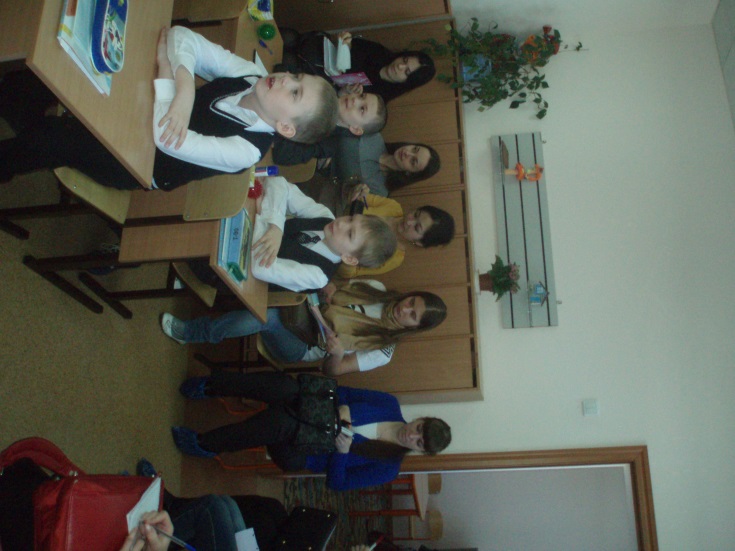 Развитие и коррекция школьно-значимых функций                           Содержание урокаИКТцветотерапияЦель:ЗдоровьесберегающееАртикуляционная гимнастикаупражнение на дыхание Упражнения из методов «Театральная педагогика»Привлечение жизненного опыта. Межпредметная связьРАБОТА В ПАРАХРазвитие речиМини-итогРазвитие двигательногопраксисаЦветотерапия (релаксация)Развитие устной речи. Активизация словаряВоспитательный моментПриём «Живая наглядность»Критическое мышлениеТворческая работаI. Орг. момент.Психологический настрой.Сообщение темы с мотивирующим приемом(цветотерапия: звучит музыка, меняются слайды с изображением росы)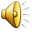 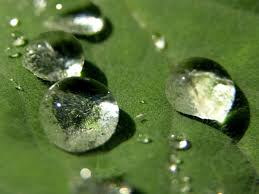 Учитель: - На сегодняшнем уроке мы  с вами окунемся в мир красок, музыки, звуки которой нам помогут увидеть, как красив наш русский язык и поможет понять, почему рассказ Л.Н. Толстого «Какая бывает роса на траве» закрывает цикл его рассказов. При изучении этого рассказа мы почувствуем слияние литературных жанров, постараемся ответить на вопрос, почему Л.Н. Толстой захотел с нами поделиться своим рассказом2 слайд Л.Н. Толстой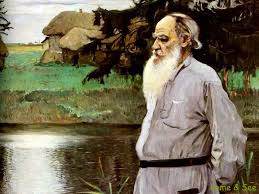 II. Изучение новогоРАЗМИНКА (артикуляционная гимнастика)3 слайд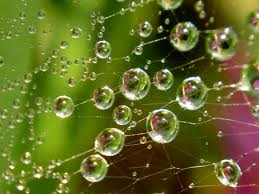 Р(р)а-р(р)а-р(р)а на траве  блестит росаУпражнение на дыхание «Свеча» и «Снайпер»«Свеча»: дуют осторожно на росинку«Снайпер»: дуют, стараясь сдуть росинку (выдох точечный, короткий) (3 раза)Актуализация знанийУчитель:- Мы продолжим знакомство с творчеством великого писателя. Давайте вспомним, какие рассказы мы изучили?Дети: «Акула», «Прыжок», «Лев и собачка»4 слайдЗавязкаРазвитие событийКульминацияРазвязкаЗаключение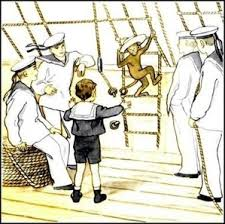 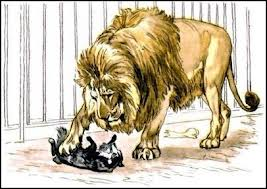 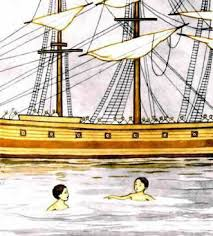 Учитель:- Что объединяет эти рассказы?Ученики: жанрУчитель:- Перечислите составные части рассказа.Ученики: Завязка, развитие событий, кульминация, развязка,заключениеУчитель:- Что объединяет эти рассказы по идеи?Ученики: - Беречь свою жизнь.Вывод: События в этих рассказах развиваются быстро, динамично, для этого писатель использует глаголы, но есть другой жанр текст описание, в котором глаголы заменены на другие части речи. Сегодня мы будем читать другой текст, текст о росе, а что по – вашему РОСА?5 слайдЧто такое роса?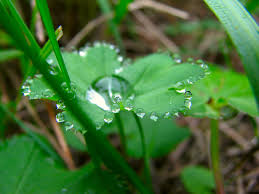 Роса́ — мелкие капли влаги, оседающие на растениях, почве при наступлении утренней или вечерней прохлады.Из-за охлаждения воздуха водяной пар конденсируется на объектах вблизи земли и превращается в капли воды. Это происходит обычно ночью(научное обоснование, язык деловой)РАБОТА С ТЕКСТОМ1.Знакомство с деформированным текстом6 слайдКогда  утром  пойдешь в лес, то на полях, в траве видны капли воды. Все  эти капли блестят  на солнце. Когда подойдешь ближе и разглядишь, что это такое, то увидишь, что это капли росы собрались в  листах травы и блестят на солнце.    И капли катаются по листку и не мочат его.   Когда неосторожно сорвешь листок с росинкой, то капелька скатится и не увидишь, как проскользнет мимо стебля. Бывало, сорвешь такой листик, потихоньку поднесешь ко рту и выпьешь росинку, и росинка эта утолит жажду.Учитель:- Определите жанрУченики: - РассказУчитель:- Тема.Ученики: - РосаУчитель:-А теперь я прочитаю рассказ (описание) Л.Н. Толстого «Какая бывает роса на траве»2.Первичное знакомство с текстом (обмен впечатлениями)(сравнение деформированного текста и текста описания)Учитель:-Какой текст интереснее? Почему?Ученики: -  За счет выразительных средств языка.Учитель:- С каким жанром можно сравнить текст описание?Ученики:С  жанром - стихотворениеУчитель:- Значит, мы будем говорить и находить в тексте (эпитеты, сравнение и олицетворение)7 слайдЛев Николаевич Толстой «Какая бывает роса на траве»(описание)Когда в солнечное утро летом пойдешь в лес, то на полях, в траве видны алмазы. Все алмазы эти блестят и переливаются на солнце разными цветами — и желтым, и красным, и синим. Когда подойдешь ближе и разглядишь, что это такое, то увидишь, что это капли росы собрались в треугольных листах травы и блестят на солнце.     Листок этой травы внутри мохнат и пушист, как бархат. И капли катаются по листку и не мочат его.     Когда неосторожно сорвешь листок с росинкой, то капелька скатится, как шарик светлый, и не увидишь, как проскользнет мимо стебля. Бывало, сорвешь такую чашечку, потихоньку поднесешь ко рту и выпьешь росинку, и росинка эта вкуснее всякого напитка кажется.РАБОТА В ПАРАХ( у одного ученика деформированный текст (текст-ключ), у другого текст оригинал. Первый читает текст. Второй внимательно слушает.Находит пропущенные слова, раскрашивает их в красный цвет, это эпитеты). После проверки, смотрим следующий слайд.8 слайдВыразительные средства языка:
эпитеты, сравнение, олицетворениеКогда в солнечное утро летом пойдешь в лес, то на полях, в траве видны алмазы. Все алмазы эти блестят и переливаются на солнце разными цветами — и желтым, и красным, и синим. Когда подойдешь ближе и разглядишь, что это такое, то увидишь, что это капли росы собрались в треугольных листахтравы и блестят на солнце.     Листок этой травы внутри мохнат и пушист, как бархат. И капли катаются по листку и не мочат его.     Когда неосторожно сорвешь листок с росинкой, то капелька скатится, как шариксветлый, и не увидишь, как проскользнет мимо стебля. Бывало, сорвешь такую чашечку, потихоньку поднесешь ко рту и выпьешь росинку, и росинка эта вкуснее всякого напитка кажется.Учитель:- Прочитаем слова, раскрашенные в сиреневый цвет –это СРАВНЕНИЯ.ВЫВОД: За счет каких выразительных средств текст описание получился таким ярким, интересным?Ученики: - Благодаряэпитетам, сравнениям, олицетворению3) Выразительное чтение текстаОТДЫХ:(На партах у детей набор цветной бумаги зеленого цветы, разной структуры, дети выбирают бумагу для изготовления листочка.Правильный выбор – бумага зеленого цвета, бархатной структуры)Учитель:- Докажите текстом свой выбор (Выборочное чтение)Учитель:- Возьмите зеленую бумагу и вырежете по одному  листочку.Учитель: - Теперь надо выбрать росинку (дети выбирают бусинку нужного цвета)Учитель:-Докажите текстом свой выбор (Выборочное чтение)Ученики:… переливаются на солнце разными цветами — и желтым, и красным, и синим.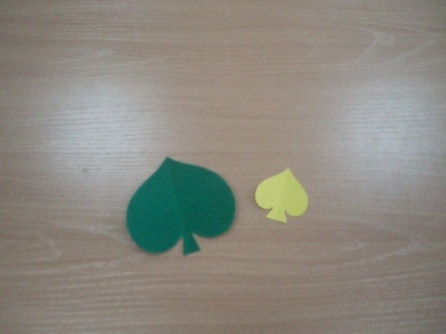 Учитель:-Алмаз – драгоценный камень, а какие мы уже изучали?Ученики: -  Малахит, изумрудСинонимыЗелёный – салатовый, травяной,изумрудный, малахитовыйУчитель:- Опишите свой листик, употребляя в речи синонимы.СЛОВАРНАЯ РАБОТА9 слайд, 10 слайдАЛМАЗАлмаз - драгоценный камень, удивляет  своей прозрачностью, ярким блеском, причудливой «игрой света», неожиданными переливами цветовых оттенков.Ценность определяется его массой1 карат=0,2г, если вес более 50 карат, алмаз получает имя.В 1905 году в Южной Африке был найден алмаз «Куллинан», вес 3106к. (621,2г) (дети приклеивают бусинку на свой бархатный листик)III. ИТОГ - Почему Л.Н. Толстой поделился своим рассказом?11 слайдИдея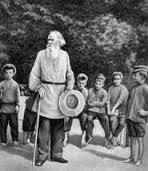 12 слайдСинквейнросапрозрачная  красиваяблестит, переливается, сверкаетроса-природаПрироду надо беречь!МОЛОДЦЫ!!!13 слайдТворческая работаВсё лето прожила ? одна  - одинёшенька в лесу. Она сплела себе из травы колыбельку и повесила эту колыбельку под большой лист лопуха, чтобы её не замочил дождик. Она ела сладкий цветочный мёд и пила ? , которую каждое утро находила на листьях.14 слайдХансКристиан Андерсен «Дюймовочка»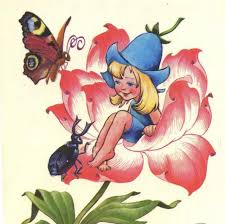 МОЛОДЦЫ!!!